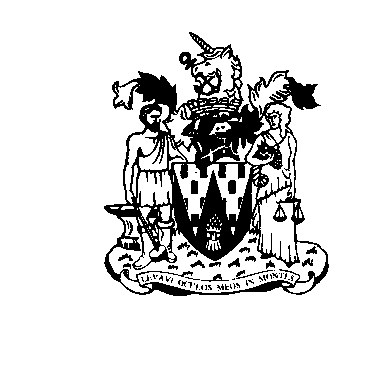 Workington Town CouncilTown Hall, Telephone: 01900 702986Email: office@workingtontowncouncil.gov.ukWebsite: www.workingtontowncouncil.gov.uk13th July 2021To Members of Finance and General Purposes Committee(Copy for information only to other members of Workington Town Council)You are summoned to a meeting of Workington Town Council Finance and General Purposes Committee on Tuesday, 20th July 2021 at 7pm.The meeting will take place at the Workington Town Council Community Centre. Yours faithfullyCGourlayCatherine GourlayTown ClerkAGENDA1.	ApologiesTo receive and accept any apologies.2.	Declarations of InterestTo receive any declarations of interest relating to matters on the agenda.3. 	Exclusion of Press and Public (Public Bodies Admission to Meetings Act 1960)To consider whether there are any agenda items during consideration of which the press and public should be excluded.4.	Minutes of the Previous MeetingTo receive the minutes of the meeting of the Finance, Property and Employment Committee held on Thursday 25th March 2021 and 25th May 2021.5.	   Live Streaming of Council MeetingsTo receive an update on the opportunity to live stream council meetings.6.	   Schedule of PaymentsTo receive and note the Schedule of Payments 1 April to 30 April 2021.7.	   Bank Reconciliation StatementTo receive and note the Bank Reconciliation Statements as at 01-05-2021 to 30-05-2021 and 01-06-2021 to 30-06-2021.9.	   Budget Monitoring StatementTo receive and note a report on the Budget Monitoring Statement for 2021-2022 to 30 June 2021.10.	Defibrillator UpdateTo receive an update on the cost of two defibrillators.11. 	Mayors BenchTo discuss the placement of the Mayors bench for former mayor Cllr J King.12. 	WTC Payment SolutionTo discuss the issue of a WTC payment solution for council purchases.13.       Employment IssuesTo note a report of any appropriate employment issues raised by the clerk for a future decision or to aid in the delegated decision making.Cllr C ArmstrongCllr J KirkbrideCllr J HunterCllr B SansomCllr G GlaisterCllr P Scott (Chair)Cllr H HarringtonCllr S Stoddart (Vice Chair)Cllr J KingCllr P Poole